 РОССИЙСКАЯ ФЕДЕРАЦИЯИвановская область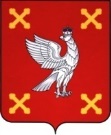 Администрация Шуйского муниципального районаПОСТАНОВЛЕНИЕот  08.12.2023  №  783 -пг. ШуяО внесении изменений в постановление Администрации Шуйского муниципального района от 16.12.2022 № 844-п«Об утверждении муниципальной программы «Развитие автомобильных дорог Шуйского муниципального района»В соответствии с Федеральным законом от 06.10.2003 №131-ФЗ «Об общих принципах организации местного самоуправления в Российской Федерации», постановлением Администрации Шуйского муниципального района от 04.10.2016 №493-п «Об утверждении Порядка принятия решений о разработке, формирования, реализации и проведения оценки эффективности реализации муниципальных программ Шуйского муниципального района» Администрация Шуйского муниципального района постановляет:1. Внести изменения в постановление Администрации Шуйского муниципального района от 16.12.2022 № 844-п «Об утверждении муниципальной программы «Развитие автомобильных дорог Шуйского муниципального района»:1.1.Приложение 1 к муниципальной программе «Развитие автомобильных дорог Шуйского муниципального района» изложить в новой редакции (приложение 1).2. Контроль за исполнением настоящего постановления возложить на заместителя главы администрации Николаенко В.В.	3. Постановление вступает в силу с момента опубликования.Глава Шуйского муниципального района                                  С.А. Бабанов                                                                                                          Приложение 1к постановлению АдминистрацииШуйского муниципального района                                                                                                                  от 08.12.2023  №783-п                                                                                                           Приложение 1                                                    	к муниципальной программе                                        «Развитие автомобильных дорог                                                                                          Шуйского муниципального района»Подпрограмма«Содержание, реконструкция, капитальный и текущий ремонт дорожной сети Шуйского муниципального района»1.Паспорт подпрограммы2. Описание целей и задач подпрограммы.Цель: создание дорожной сети, соответствующей потребностям населения, улучшение технического состояния сети автомобильных дорог, формирование благоприятных условий для стабильного социально-экономического развития Шуйского муниципального района.Задачи:1) улучшение условий проживания и качества жизни населения за счет формирования сети автомобильных дорог общего пользования, соответствующей потребностям населения Шуйского муниципального района;2) сокращение транспортных издержек, улучшения качества и снижение времени перевозок пассажиров и грузов автомобильным транспортом;3) обеспечение круглогодичного автотранспортного сообщения с населенными пунктами;4) снижение отрицательного воздействия дорожно-транспортного комплекса на окружающую среду;5) формирование условий для стабильного социально-экономического развития и инвестиционной привлекательности Шуйского муниципального района посредством создания необходимой дорожной инфраструктуры;6) увеличение дорожной сети отвечающей нормативным требованиям.В целом, выполнение мероприятий Подпрограммы позволит сформировать условия для устойчивого социально-экономического развития Шуйского муниципального района.3. Краткая характеристика сферы реализации подпрограммы.Хорошее состояние дорожной сети – необходимое условие успешного развития экономики и улучшения условий жизни населения.Увеличение количества автотранспортных средств и интенсивности их эксплуатации существенно обостряет проблему безопасности дорожного движения. Экологическая ситуация существенно ухудшается при снижении скоростей движения транспорта. В результате недостаточного финансирования работ по содержанию и ремонту муниципальных дорог их транспортно-эксплуатационные показатели не соответствуют нормативным требованиям, что приводит к увеличению затрат на автомобильные перевозки 1,3 – 1,5 раза, а потерь от дорожно-транспортных происшествий – на 12% – 15 %.Основными проблемами Шуйского муниципального района являются:-низкие транспортно-эксплуатационные характеристики автомобильных дорог;-наличие значительной части грунтовых дорог с затрудненным проездом по ним -низкий уровень обустройства автомобильных дорог.По указанным причинам значительная часть автомобильных дорог не обеспечивает пропуск транспортных средств с заданными скоростями и нагрузками и создает угрозу безопасности перевозок.Недостаточный уровень развития дорожной сети по сравнению с темпами роста парка автотранспортных средств приводит к сдерживанию социально экономического развития района.Указанные проблемы обуславливают необходимость решения их программными методами.Реализация мероприятий Подпрограммы будет способствовать улучшению качества жизни населения.4. Планируемые результаты реализации муниципальной подпрограммы «Содержание, реконструкция, капитальный и текущий ремонт дорожной сети Шуйского муниципального района»5. Перечень мероприятий подпрограммы «Содержание, реконструкция, капитальный и текущий ремонт дорожной сети Шуйского муниципального района»Наименование подпрограммыСодержание, реконструкция, капитальный и текущий ремонт дорожной сети Шуйского муниципального района (далее Подпрограмма).Содержание, реконструкция, капитальный и текущий ремонт дорожной сети Шуйского муниципального района (далее Подпрограмма).Содержание, реконструкция, капитальный и текущий ремонт дорожной сети Шуйского муниципального района (далее Подпрограмма).Содержание, реконструкция, капитальный и текущий ремонт дорожной сети Шуйского муниципального района (далее Подпрограмма).Содержание, реконструкция, капитальный и текущий ремонт дорожной сети Шуйского муниципального района (далее Подпрограмма).Содержание, реконструкция, капитальный и текущий ремонт дорожной сети Шуйского муниципального района (далее Подпрограмма).Исполнитель подпрограммыОтдел муниципального хозяйства и градостроительной деятельности администрации Шуйского муниципального района.Отдел муниципального хозяйства и градостроительной деятельности администрации Шуйского муниципального района.Отдел муниципального хозяйства и градостроительной деятельности администрации Шуйского муниципального района.Отдел муниципального хозяйства и градостроительной деятельности администрации Шуйского муниципального района.Отдел муниципального хозяйства и градостроительной деятельности администрации Шуйского муниципального района.Отдел муниципального хозяйства и градостроительной деятельности администрации Шуйского муниципального района.Задачи подпрограммыОбеспечение сохранности существующей дорожной сети, приоритетное выполнение работ по содержанию, ремонту автомобильных дорог с целью улучшения их транспортно-эксплуатационного состояния и пропускной способности.Обеспечение сохранности существующей дорожной сети, приоритетное выполнение работ по содержанию, ремонту автомобильных дорог с целью улучшения их транспортно-эксплуатационного состояния и пропускной способности.Обеспечение сохранности существующей дорожной сети, приоритетное выполнение работ по содержанию, ремонту автомобильных дорог с целью улучшения их транспортно-эксплуатационного состояния и пропускной способности.Обеспечение сохранности существующей дорожной сети, приоритетное выполнение работ по содержанию, ремонту автомобильных дорог с целью улучшения их транспортно-эксплуатационного состояния и пропускной способности.Обеспечение сохранности существующей дорожной сети, приоритетное выполнение работ по содержанию, ремонту автомобильных дорог с целью улучшения их транспортно-эксплуатационного состояния и пропускной способности.Обеспечение сохранности существующей дорожной сети, приоритетное выполнение работ по содержанию, ремонту автомобильных дорог с целью улучшения их транспортно-эксплуатационного состояния и пропускной способности.2023 год2023 год2024 год2024 год2025 год2025 годУвеличение протяженности дорог с твердым покрытием676767,567,56868Доля протяженности дорог, не отвечающих нормативным требованиям, от общей протяженности автомобильных дорог10,510,510,010,09,59,5Доля населения, проживающего в населенных пунктах, не имеющих регулярного автобусного и (или) железнодорожного сообщения с административным центром муниципального района, в общей численности населения муниципального района.3,43,43,353,353,303,30Протяженность сети автомобильных дорог общего пользования местного значения279,887279,887279,887279,887279,887279,887Объемы ввода в эксплуатацию после строительства и реконструкции автомобильных дорог общего пользования местного значения10,510,510,010,09,59,5Прирост протяженности сети автомобильных дорог общего пользования местного значения в результате строительства новых автомобильных дорог000000Прирост протяженности автомобильных дорог общего пользования местного значения, соответствующих нормативным требованиям к транспортно – эксплуатационным показателям, в результате реконструкции автомобильных дорог000000Прирост протяженности автомобильных дорог общего пользования местного значения, соответствующих нормативным требованиям к транспортно - эксплуатационным показателям, в результате капитального ремонта и ремонта автомобильных дорог2,52,53,03,03,53,5Общая протяженность автомобильных дорог общего пользования местного значения, соответствующих нормативным требованиям к транспортно – эксплуатационным показателям, на 31 декабря отчетного года250,50250,50251,90251,90253,30253,30Доля протяженности автомобильных дорог общего пользования местного значения, соответствующих нормативным требованиям к транспортно – эксплуатационным показателям, на 31 декабря отчетного года89,5089,5090,0090,0090,5090,50Источник финансированияРасходы (руб.)Расходы (руб.)Расходы (руб.)Расходы (руб.)Расходы (руб.)Расходы (руб.)Источник финансированияИтого2023 год2023 год2024год2024год2025 годВсего:в том числе:103 712 103,0541 751 956,8141 751 956,8130 980 073,1230 980 073,1230 980 073,12Средства федерального бюджета0,00,00,00,00,00,0Средства регионального бюджета64 479 819,3621 493 273,1221 493 273,1221 493 273,1221 493 273,1221 493 273,12Средства местного бюджета39 232 283,6920 258 683,69 20 258 683,69 9 486 800,009 486 800,009 486 800,00№п/пЗадачи направленные на достижение целиПланируемый объем финансирования на решение данной задачи (руб.)Планируемый объем финансирования на решение данной задачи (руб.)Показатель реализации мероприятий муниципальной программы (подпрограммы)Единица измеренияОтчетный базовый период/Базовое значение показателя (на начало реализации программы (подпрограммы)Планируемое значение показателя по годам реализацииПланируемое значение показателя по годам реализацииПланируемое значение показателя по годам реализации№п/пЗадачи направленные на достижение целиМестный бюджетДругие источникиПоказатель реализации мероприятий муниципальной программы (подпрограммы)Единица измеренияОтчетный базовый период/Базовое значение показателя (на начало реализации программы (подпрограммы)2023 год 2024 год 2025 год 123456789101.Обеспечение сохранности существующей дорожной сети, приоритетное выполнение работ по содержанию, ремонту автомобильных дорог с целью улучшения их транспортно-эксплуатационного состояния и пропускной способности39 232 283,6964 479 819,36Увеличение протяженности дорог с твердым покрытиемкм66,56767,5681.Обеспечение сохранности существующей дорожной сети, приоритетное выполнение работ по содержанию, ремонту автомобильных дорог с целью улучшения их транспортно-эксплуатационного состояния и пропускной способности39 232 283,6964 479 819,36Доля протяженности дорог, не отвечающих нормативным требованиям, от общей протяженности автомобильных дорог%10,510,510,09,51.Обеспечение сохранности существующей дорожной сети, приоритетное выполнение работ по содержанию, ремонту автомобильных дорог с целью улучшения их транспортно-эксплуатационного состояния и пропускной способности39 232 283,6964 479 819,36Доля населения, проживающего в населенных пунктах, не имеющих регулярного автобусного и (или) железнодорожного сообщения с административным центром муниципального района, в общей численности населения муниципального района.%3,553,43,353,301.Обеспечение сохранности существующей дорожной сети, приоритетное выполнение работ по содержанию, ремонту автомобильных дорог с целью улучшения их транспортно-эксплуатационного состояния и пропускной способности39 232 283,6964 479 819,36Протяженность сети автомобильных дорог общего пользования местного значениякм279,887279,887279,887279,8871.Обеспечение сохранности существующей дорожной сети, приоритетное выполнение работ по содержанию, ремонту автомобильных дорог с целью улучшения их транспортно-эксплуатационного состояния и пропускной способности39 232 283,6964 479 819,36Объемы ввода в эксплуатацию после строительства и реконструкции автомобильных дорог общего пользования местного значениякм00001.Обеспечение сохранности существующей дорожной сети, приоритетное выполнение работ по содержанию, ремонту автомобильных дорог с целью улучшения их транспортно-эксплуатационного состояния и пропускной способности39 232 283,6964 479 819,36Прирост протяженности сети автомобильных дорог общего пользования местного значения в результате строительства новых автомобильных дорогкм00001.Обеспечение сохранности существующей дорожной сети, приоритетное выполнение работ по содержанию, ремонту автомобильных дорог с целью улучшения их транспортно-эксплуатационного состояния и пропускной способности39 232 283,6964 479 819,36Прирост протяженности автомобильных дорог общего пользования местного значения, соответствующих нормативным требованиям к транспортно – эксплуатационным показателям, в результате реконструкции автомобильных дорогкм00001.Обеспечение сохранности существующей дорожной сети, приоритетное выполнение работ по содержанию, ремонту автомобильных дорог с целью улучшения их транспортно-эксплуатационного состояния и пропускной способности39 232 283,6964 479 819,36Прирост протяженности автомобильных дорог общего пользования местного значения, соответствующих нормативным требованиям к транспортно- эксплуатационным показателям, в результате капитального ремонта и ремонта автомобильных дорогкм2,02,53,03,51.Обеспечение сохранности существующей дорожной сети, приоритетное выполнение работ по содержанию, ремонту автомобильных дорог с целью улучшения их транспортно-эксплуатационного состояния и пропускной способности39 232 283,6964 479 819,36Общая протяженность автомобильных дорог общего пользования местного значения, соответствующих нормативным требованиям к транспортно – эксплуатационным показателям, на 31 декабря отчетного годакм249,10250,50251,90253,301.Обеспечение сохранности существующей дорожной сети, приоритетное выполнение работ по содержанию, ремонту автомобильных дорог с целью улучшения их транспортно-эксплуатационного состояния и пропускной способности39 232 283,6964 479 819,36Доля протяженности автомобильных дорог общего пользования местного значения, соответствующих нормативным требованиям к транспортно – эксплуатационным показателям, на 31 декабря отчетного года%89,0089,5090,0090,50№п/пМероприятия по реализации подпрограммыСрок исполнения мероприятийИсточники финансированияОбъем финансирования мероприятия в отчетном базовом периоде (на начало реализации программы (подпрограммы)(руб.)Всего (руб.) Объем финансирования по годам (руб.)Объем финансирования по годам (руб.)Объем финансирования по годам (руб.)Ответственный за выполнение мероприятия программыРезультаты выполнения мероприятий подпрограммы№п/пМероприятия по реализации подпрограммыСрок исполнения мероприятийИсточники финансированияОбъем финансирования мероприятия в отчетном базовом периоде (на начало реализации программы (подпрограммы)(руб.)Всего (руб.) 2023 год2024 год2025 годОтветственный за выполнение мероприятия программыРезультаты выполнения мероприятий подпрограммы1234567891011Обеспечение сохранности существующей дорожной сети, приоритетное выполнение работ по содержанию, ремонту автомобильных дорог с целью улучшения их транспортно-эксплуатационного состояния и пропускной способности.Обеспечение сохранности существующей дорожной сети, приоритетное выполнение работ по содержанию, ремонту автомобильных дорог с целью улучшения их транспортно-эксплуатационного состояния и пропускной способности.Обеспечение сохранности существующей дорожной сети, приоритетное выполнение работ по содержанию, ремонту автомобильных дорог с целью улучшения их транспортно-эксплуатационного состояния и пропускной способности.Обеспечение сохранности существующей дорожной сети, приоритетное выполнение работ по содержанию, ремонту автомобильных дорог с целью улучшения их транспортно-эксплуатационного состояния и пропускной способности.Обеспечение сохранности существующей дорожной сети, приоритетное выполнение работ по содержанию, ремонту автомобильных дорог с целью улучшения их транспортно-эксплуатационного состояния и пропускной способности.Обеспечение сохранности существующей дорожной сети, приоритетное выполнение работ по содержанию, ремонту автомобильных дорог с целью улучшения их транспортно-эксплуатационного состояния и пропускной способности.Обеспечение сохранности существующей дорожной сети, приоритетное выполнение работ по содержанию, ремонту автомобильных дорог с целью улучшения их транспортно-эксплуатационного состояния и пропускной способности.Обеспечение сохранности существующей дорожной сети, приоритетное выполнение работ по содержанию, ремонту автомобильных дорог с целью улучшения их транспортно-эксплуатационного состояния и пропускной способности.Обеспечение сохранности существующей дорожной сети, приоритетное выполнение работ по содержанию, ремонту автомобильных дорог с целью улучшения их транспортно-эксплуатационного состояния и пропускной способности.Обеспечение сохранности существующей дорожной сети, приоритетное выполнение работ по содержанию, ремонту автомобильных дорог с целью улучшения их транспортно-эксплуатационного состояния и пропускной способности.Обеспечение сохранности существующей дорожной сети, приоритетное выполнение работ по содержанию, ремонту автомобильных дорог с целью улучшения их транспортно-эксплуатационного состояния и пропускной способности.1. Основное мероприятие: «Осуществление полномочий в области дорожного хозяйства»2023-2025Итого38 740 230,22103 712 103,0541 751 956,8130 980 073,1230 980 073,12Отдел муниципального хозяйства и градостроительной деятельности1. Основное мероприятие: «Осуществление полномочий в области дорожного хозяйства»2023-2025Средства федерального бюджета0,00,00,00,00,0Отдел муниципального хозяйства и градостроительной деятельности1. Основное мероприятие: «Осуществление полномочий в области дорожного хозяйства»2023-2025Средства областного бюджета23 835 235,0864 479 819,3621 493 273,1221 493 273,1221 493 273,12Отдел муниципального хозяйства и градостроительной деятельности1. Основное мероприятие: «Осуществление полномочий в области дорожного хозяйства»2023-2025Средства местного бюджета14 904 995,1439 232 283,6920 258 683,69 9 486 800,009 486 800,00Отдел муниципального хозяйства и градостроительной деятельности1.1Мероприятие 1:Содержание автомобильных дорог местного значения Шуйского муниципального района2023-2025 Итого4 977 694,6619 447 240,8610 279 004,024 584 118,424 584 118,42Отдел муниципального хозяйства и градостроительной деятельности1.1Мероприятие 1:Содержание автомобильных дорог местного значения Шуйского муниципального района2023-2025 Средства федерального бюджета0,00,00,00,00,0Отдел муниципального хозяйства и градостроительной деятельности1.1Мероприятие 1:Содержание автомобильных дорог местного значения Шуйского муниципального района2023-2025 Средства областного бюджета0,00,00,00,00,0Отдел муниципального хозяйства и градостроительной деятельности1.1Мероприятие 1:Содержание автомобильных дорог местного значения Шуйского муниципального района2023-2025 Средства местного бюджета4 977 694,6619 447 240,8610 279 004,024 584 118,424 584 118,42Отдел муниципального хозяйства и градостроительной деятельности1.2.Мероприятие 2:Текущий ремонт дорожной сети Шуйского муниципального района, из них:2023-2025 Итого5 174 170,4615 958 575,616 867 420,054 545 577,784 545 577,78Отдел муниципального хозяйства и градостроительной деятельности1.2.Мероприятие 2:Текущий ремонт дорожной сети Шуйского муниципального района, из них:2023-2025 Средства федерального бюджета0,00,00,00,00,0Отдел муниципального хозяйства и градостроительной деятельности1.2.Мероприятие 2:Текущий ремонт дорожной сети Шуйского муниципального района, из них:2023-2025 Средства областного бюджета0,00,00,00,00,0Отдел муниципального хозяйства и градостроительной деятельности1.2.Мероприятие 2:Текущий ремонт дорожной сети Шуйского муниципального района, из них:2023-2025 Средства местного бюджета5 174 170,4615 958 575,616 867 420,054 545 577,784 545 577,78Отдел муниципального хозяйства и градостроительной деятельности1.3Мероприятие 3:Проектирование строительства (реконструкции), капитального ремонта, строительство (реконструкция), капитальный ремонт и содержание  автомобильных дорог общего пользования местного значения, в том числе на формирование муниципальных дорожных фондов  (Закупка товаров, работ и услуг для обеспечения государственных (муниципальных) нужд)2023-2025Итого8 135 015,1865 131 130,7621 710 376,9221 710 376,9221 710 376,92Отдел муниципального хозяйства и градостроительной деятельности1.3Мероприятие 3:Проектирование строительства (реконструкции), капитального ремонта, строительство (реконструкция), капитальный ремонт и содержание  автомобильных дорог общего пользования местного значения, в том числе на формирование муниципальных дорожных фондов  (Закупка товаров, работ и услуг для обеспечения государственных (муниципальных) нужд)2023-2025Средства федерального бюджета00,00,00,00,0Отдел муниципального хозяйства и градостроительной деятельности1.3Мероприятие 3:Проектирование строительства (реконструкции), капитального ремонта, строительство (реконструкция), капитальный ремонт и содержание  автомобильных дорог общего пользования местного значения, в том числе на формирование муниципальных дорожных фондов  (Закупка товаров, работ и услуг для обеспечения государственных (муниципальных) нужд)2023-2025Средства областного бюджета8 053 665,0264 479 819,3621 493 273,1221 493 273,1221 493 273,12Отдел муниципального хозяйства и градостроительной деятельности1.3Мероприятие 3:Проектирование строительства (реконструкции), капитального ремонта, строительство (реконструкция), капитальный ремонт и содержание  автомобильных дорог общего пользования местного значения, в том числе на формирование муниципальных дорожных фондов  (Закупка товаров, работ и услуг для обеспечения государственных (муниципальных) нужд)2023-2025Средства местного бюджета81 350,16651 311,40217 103,80217 103,80217 103,80Отдел муниципального хозяйства и градостроительной деятельности1.4Мероприятие 4:Проектирование строительства (реконструкции), капитального ремонта, строительство (реконструкция), капитальный ремонт и содержание  автомобильных дорог общего пользования местного значения, в том числе на формирование муниципальных дорожных фондов( Закупка товаров, работ и услуг для обеспечения государственных (муниципальных) нужд)(«Текущий ремонт автомобильной дороги по ул. Полевая в с. Васильевское, Шуйского муниципального района, Ивановской области»; «Текущий ремонт автомобильной дороги по ул. Новая в с. Васильевское, Шуйского муниципального района, Ивановской области»; «Ремонт автомобильной дороги "Подъезд к д. Бильдюхино"»)2023-2025Итого02 452 733,142 452 733,1400Отдел муниципального хозяйства и градостроительной деятельности1.4Мероприятие 4:Проектирование строительства (реконструкции), капитального ремонта, строительство (реконструкция), капитальный ремонт и содержание  автомобильных дорог общего пользования местного значения, в том числе на формирование муниципальных дорожных фондов( Закупка товаров, работ и услуг для обеспечения государственных (муниципальных) нужд)(«Текущий ремонт автомобильной дороги по ул. Полевая в с. Васильевское, Шуйского муниципального района, Ивановской области»; «Текущий ремонт автомобильной дороги по ул. Новая в с. Васильевское, Шуйского муниципального района, Ивановской области»; «Ремонт автомобильной дороги "Подъезд к д. Бильдюхино"»)2023-2025Средства федерального бюджета00000Отдел муниципального хозяйства и градостроительной деятельности1.4Мероприятие 4:Проектирование строительства (реконструкции), капитального ремонта, строительство (реконструкция), капитальный ремонт и содержание  автомобильных дорог общего пользования местного значения, в том числе на формирование муниципальных дорожных фондов( Закупка товаров, работ и услуг для обеспечения государственных (муниципальных) нужд)(«Текущий ремонт автомобильной дороги по ул. Полевая в с. Васильевское, Шуйского муниципального района, Ивановской области»; «Текущий ремонт автомобильной дороги по ул. Новая в с. Васильевское, Шуйского муниципального района, Ивановской области»; «Ремонт автомобильной дороги "Подъезд к д. Бильдюхино"»)2023-2025Средства областного бюджета00000Отдел муниципального хозяйства и градостроительной деятельности1.4Мероприятие 4:Проектирование строительства (реконструкции), капитального ремонта, строительство (реконструкция), капитальный ремонт и содержание  автомобильных дорог общего пользования местного значения, в том числе на формирование муниципальных дорожных фондов( Закупка товаров, работ и услуг для обеспечения государственных (муниципальных) нужд)(«Текущий ремонт автомобильной дороги по ул. Полевая в с. Васильевское, Шуйского муниципального района, Ивановской области»; «Текущий ремонт автомобильной дороги по ул. Новая в с. Васильевское, Шуйского муниципального района, Ивановской области»; «Ремонт автомобильной дороги "Подъезд к д. Бильдюхино"»)2023-2025Средства местного бюджета02 452 733,142 452 733,1400Отдел муниципального хозяйства и градостроительной деятельности1.5Мероприятие 5:Осуществление строительного контроля на объекте: «Текущий ремонт автомобильной дороги по ул. Полевая в с. Васильевское, Шуйского муниципального района, Ивановской области»; «Текущий ремонт автомобильной дороги по ул. Новая в с. Васильевское, Шуйского муниципального района, Ивановской области»; «Ремонт автомобильной дороги "Подъезд к д. Бильдюхино"»2023-2025Итого0148 000,00148 000,0000Отдел муниципального хозяйства и градостроительной деятельности1.5Мероприятие 5:Осуществление строительного контроля на объекте: «Текущий ремонт автомобильной дороги по ул. Полевая в с. Васильевское, Шуйского муниципального района, Ивановской области»; «Текущий ремонт автомобильной дороги по ул. Новая в с. Васильевское, Шуйского муниципального района, Ивановской области»; «Ремонт автомобильной дороги "Подъезд к д. Бильдюхино"»2023-2025Средства федерального бюджета00000Отдел муниципального хозяйства и градостроительной деятельности1.5Мероприятие 5:Осуществление строительного контроля на объекте: «Текущий ремонт автомобильной дороги по ул. Полевая в с. Васильевское, Шуйского муниципального района, Ивановской области»; «Текущий ремонт автомобильной дороги по ул. Новая в с. Васильевское, Шуйского муниципального района, Ивановской области»; «Ремонт автомобильной дороги "Подъезд к д. Бильдюхино"»2023-2025Средства областного бюджета00000Отдел муниципального хозяйства и градостроительной деятельности1.5Мероприятие 5:Осуществление строительного контроля на объекте: «Текущий ремонт автомобильной дороги по ул. Полевая в с. Васильевское, Шуйского муниципального района, Ивановской области»; «Текущий ремонт автомобильной дороги по ул. Новая в с. Васильевское, Шуйского муниципального района, Ивановской области»; «Ремонт автомобильной дороги "Подъезд к д. Бильдюхино"»2023-2025Средства местного бюджета0148 000,00148 000,0000Отдел муниципального хозяйства и градостроительной деятельности1.6Мероприятие 6:Содержание и ремонт пешеходного перехода через р. Теза в с. Зеленый Бор2023-2025 Итого228 650,00574 422,68294 422,68140 000,00140 000,00Отдел муниципального хозяйства и градостроительной деятельности1.6Мероприятие 6:Содержание и ремонт пешеходного перехода через р. Теза в с. Зеленый Бор2023-2025 Средства федерального бюджета0,00,00,00,00,0Отдел муниципального хозяйства и градостроительной деятельности1.6Мероприятие 6:Содержание и ремонт пешеходного перехода через р. Теза в с. Зеленый Бор2023-2025 Средства областного бюджета0,00,00,00,00,0Отдел муниципального хозяйства и градостроительной деятельности1.6Мероприятие 6:Содержание и ремонт пешеходного перехода через р. Теза в с. Зеленый Бор2023-2025 Средства местного бюджета228 650,00574 422,68294 422,68140 000,00140 000,00Отдел муниципального хозяйства и градостроительной деятельности1.7Мероприятие 7:Иные межбюджетные трансферты из бюджета Шуйского муниципального района бюджетам сельских поселений по исполнению передаваемых полномочий по дорожной деятельности в отношении автомобильных дорог местного значения в границах населенных пунктов поселения и обеспечения безопасности дорожного движения на них, включая создание и обеспечение функционирования парковок (парковочных мест), осуществление муниципального контроля за сохранностью автомобильных дорог местного значения в границах населенных пунктов поселения, а также осуществление иных полномочий в области использования автомобильных дорог и осуществления дорожной деятельности в соответствии с законодательством Российской Федерации2023-2025Итого2 675 382,890,00,00,00,0Отдел муниципального хозяйства и градостроительной деятельности1.7Мероприятие 7:Иные межбюджетные трансферты из бюджета Шуйского муниципального района бюджетам сельских поселений по исполнению передаваемых полномочий по дорожной деятельности в отношении автомобильных дорог местного значения в границах населенных пунктов поселения и обеспечения безопасности дорожного движения на них, включая создание и обеспечение функционирования парковок (парковочных мест), осуществление муниципального контроля за сохранностью автомобильных дорог местного значения в границах населенных пунктов поселения, а также осуществление иных полномочий в области использования автомобильных дорог и осуществления дорожной деятельности в соответствии с законодательством Российской Федерации2023-2025Средства федерального бюджета0,00,00,00,00,0Отдел муниципального хозяйства и градостроительной деятельности1.7Мероприятие 7:Иные межбюджетные трансферты из бюджета Шуйского муниципального района бюджетам сельских поселений по исполнению передаваемых полномочий по дорожной деятельности в отношении автомобильных дорог местного значения в границах населенных пунктов поселения и обеспечения безопасности дорожного движения на них, включая создание и обеспечение функционирования парковок (парковочных мест), осуществление муниципального контроля за сохранностью автомобильных дорог местного значения в границах населенных пунктов поселения, а также осуществление иных полномочий в области использования автомобильных дорог и осуществления дорожной деятельности в соответствии с законодательством Российской Федерации2023-2025Средства областного бюджета0,00,00,00,00,0Отдел муниципального хозяйства и градостроительной деятельности1.7Мероприятие 7:Иные межбюджетные трансферты из бюджета Шуйского муниципального района бюджетам сельских поселений по исполнению передаваемых полномочий по дорожной деятельности в отношении автомобильных дорог местного значения в границах населенных пунктов поселения и обеспечения безопасности дорожного движения на них, включая создание и обеспечение функционирования парковок (парковочных мест), осуществление муниципального контроля за сохранностью автомобильных дорог местного значения в границах населенных пунктов поселения, а также осуществление иных полномочий в области использования автомобильных дорог и осуществления дорожной деятельности в соответствии с законодательством Российской Федерации2023-2025Средства местного бюджета2 675 382,890,00,00,00,0Отдел муниципального хозяйства и градостроительной деятельности1.8Мероприятие 8:Осуществление строительного контроля при выполнении работ на объекте «Выполнение работ по ремонту автомобильных дорог общего пользования местного значения по ул. Совхозная, ул. Фрунзе и ул. Советская с. Васильевское Шуйского муниципального района»2023-2025Итого92 811,240,00,00,00,0Отдел муниципального хозяйства и градостроительной деятельности1.8Мероприятие 8:Осуществление строительного контроля при выполнении работ на объекте «Выполнение работ по ремонту автомобильных дорог общего пользования местного значения по ул. Совхозная, ул. Фрунзе и ул. Советская с. Васильевское Шуйского муниципального района»2023-2025Средства федерального бюджета0,00,00,00,00,0Отдел муниципального хозяйства и градостроительной деятельности1.8Мероприятие 8:Осуществление строительного контроля при выполнении работ на объекте «Выполнение работ по ремонту автомобильных дорог общего пользования местного значения по ул. Совхозная, ул. Фрунзе и ул. Советская с. Васильевское Шуйского муниципального района»2023-2025Средства областного бюджета0,00,00,00,00,0Отдел муниципального хозяйства и градостроительной деятельности1.8Мероприятие 8:Осуществление строительного контроля при выполнении работ на объекте «Выполнение работ по ремонту автомобильных дорог общего пользования местного значения по ул. Совхозная, ул. Фрунзе и ул. Советская с. Васильевское Шуйского муниципального района»2023-2025Средства местного бюджета92 811,240,00,00,00,0Отдел муниципального хозяйства и градостроительной деятельности1.9Мероприятие 9:Осуществление строительного контроля при выполнении работ на объекте «Ремонт участка  дороги по ул. Центральная и дороги по ул. Северная с.Китово Шуйского района Ивановской области»2023-2025Итого365 742,340,00,00,00,0Отдел муниципального хозяйства и градостроительной деятельности1.9Мероприятие 9:Осуществление строительного контроля при выполнении работ на объекте «Ремонт участка  дороги по ул. Центральная и дороги по ул. Северная с.Китово Шуйского района Ивановской области»2023-2025Средства федерального бюджета0,00,00,00,00,0Отдел муниципального хозяйства и градостроительной деятельности1.9Мероприятие 9:Осуществление строительного контроля при выполнении работ на объекте «Ремонт участка  дороги по ул. Центральная и дороги по ул. Северная с.Китово Шуйского района Ивановской области»2023-2025Средства областного бюджета0,00,00,00,00,0Отдел муниципального хозяйства и градостроительной деятельности1.9Мероприятие 9:Осуществление строительного контроля при выполнении работ на объекте «Ремонт участка  дороги по ул. Центральная и дороги по ул. Северная с.Китово Шуйского района Ивановской области»2023-2025Средства местного бюджета365 742,340,00,00,00,0Отдел муниципального хозяйства и градостроительной деятельности1.10Мероприятие 10:«Ремонт участка  дороги по ул. Центральная и дороги по ул. Северная с.Китово Шуйского района Ивановской области»2023-2025Итого17 090 763,450,000,00,00,0Отдел муниципального хозяйства и градостроительной деятельности1.10Мероприятие 10:«Ремонт участка  дороги по ул. Центральная и дороги по ул. Северная с.Китово Шуйского района Ивановской области»2023-2025Средства федерального бюджета0,00,00,00,00,0Отдел муниципального хозяйства и градостроительной деятельности1.10Мероприятие 10:«Ремонт участка  дороги по ул. Центральная и дороги по ул. Северная с.Китово Шуйского района Ивановской области»2023-2025Средства областного бюджета15 781 570,060,00,00,00,0Отдел муниципального хозяйства и градостроительной деятельности1.10Мероприятие 10:«Ремонт участка  дороги по ул. Центральная и дороги по ул. Северная с.Китово Шуйского района Ивановской области»2023-2025Средства местного бюджета1 309 193,390,00,00,00,0Отдел муниципального хозяйства и градостроительной деятельности